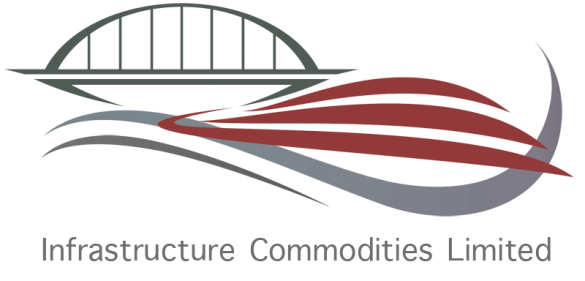 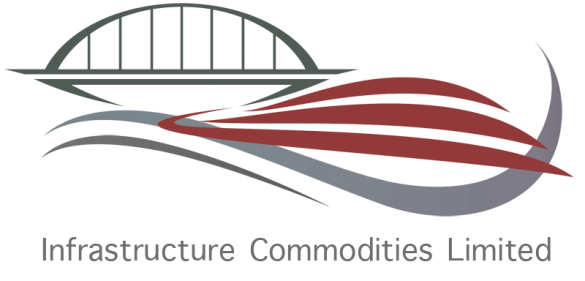 ANNOUNCEMENTFurther to the announcement made by Infrastructure Commoditites (Mauritius) Ltd (Administrator Appointed) (‘ICML’ or the ‘Company’)  on 7 April 2022, with regards to the appointment of Mr Shareef Ramjan (FCCA) of SRA Partners as Administrator of the Company, the Administrator’s obligation to hold the Watershed meeting within 28 days as from the date of his appointment has been extended not exceeding 12 August 2022 pursuant to a Court Order issued to the Administrator by The Supreme Court of Mauritius – Commercial Division before The Honorable Judge Mrs. M. J. Lau Yuk Poon (Court Order Reference: SC/COM/JICA/000258/2022) on the 20 April 2022.25 April 2022For further information, please contact: Mr. Shareef Ramjan (FCCA)C/o SRA PartnersMorc Bheenick, TelfairMoka, MauritiusPhone: 460 9000Email: shareef.ramjan@sra-mu.comThis notice is issued pursuant to SEM Listing Rule 11.3 and Rule 5(1) of the Securities (Disclosure Obligations of Reporting Issuers) Rules 2007. 